PROGRAMA DE PÓS-GRADUAÇÃO EM CIÊNCIAS AGRÁRIAS – PPGCAUniversidade Federal de São João del-Rei (UFSJ). Campus Sete Lagoas (CSL). Rua Sétimo Moreira Martins, 188 / Bairro Itapoã II. CEP: 35702-031, Sete Lagoas-MG. Telefone: (31) 3775-5531. E-mail do PPGCA: ppgca@ufsj.edu.br____________________________________________________________PROCESSO SELETIVO - 2º SEMESTRE DE 2022PROGRAMA DE PÓS-GRADUAÇÃO EM CIÊNCIAS AGRÁRIASFORMULÁRIO DE INSCRIÇÃO Número de inscrição ________________ (será preenchido pela secretaria do PPGCA)* Apenas para não-brasileiros. Declaro que as informações prestadas são verdadeiras e completas.Sete Lagoas, ____ de ________________de 2022.Assinatura do(a) candidato(a): NomeData Nascimento      /      /         NaturalidadeNaturalidadeDoc. de IdentidadeCPFCPFEndereçoEndereçoEndereçoTelefone(s)E-mail(s)Nacionalidade*Passaporte*Passaporte*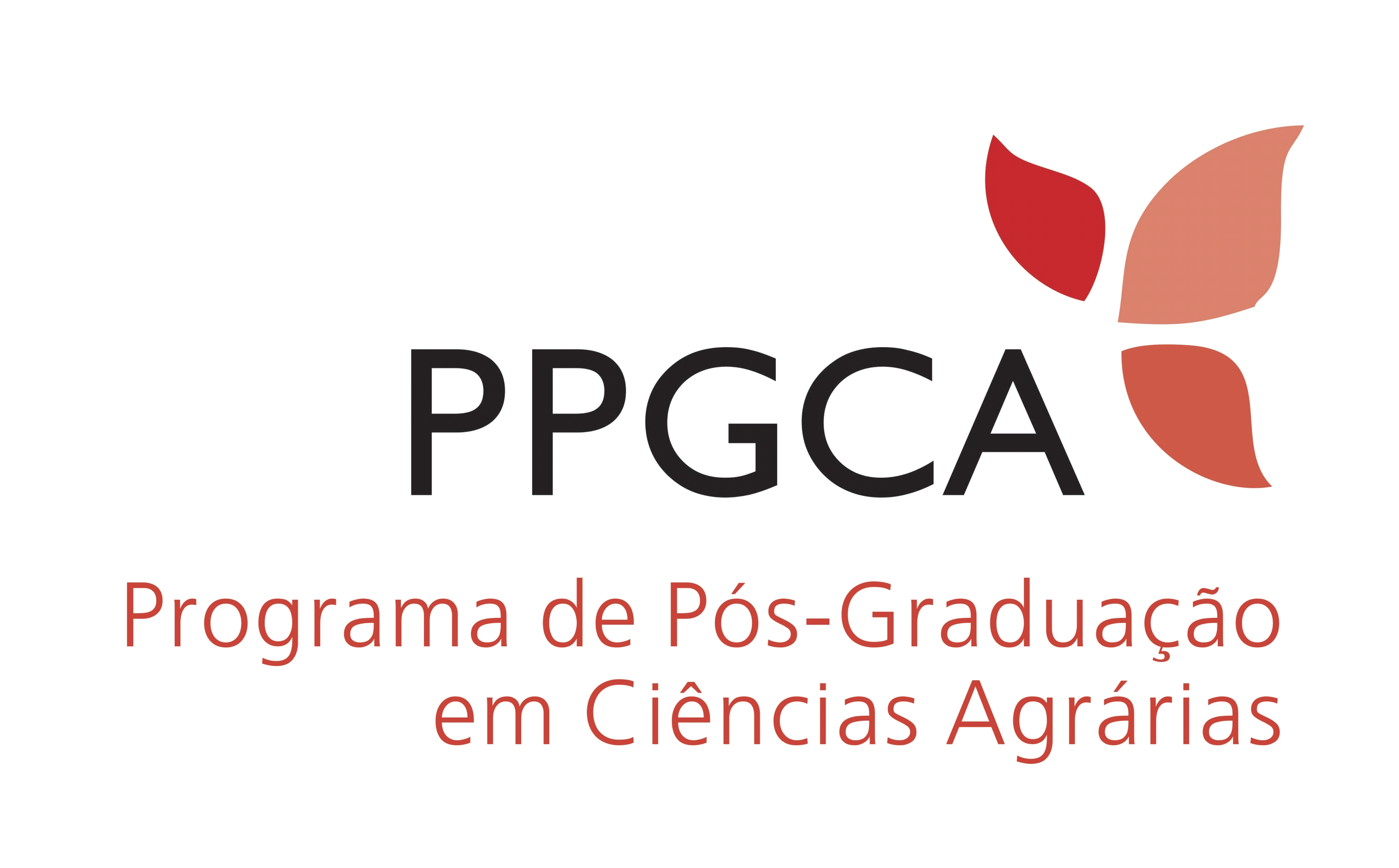 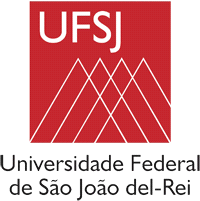 